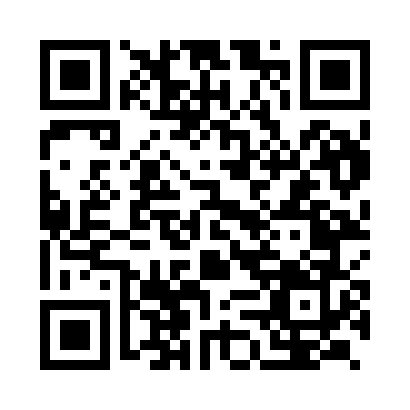 Prayer times for Bulandshahr, Uttar Pradesh, IndiaWed 1 May 2024 - Fri 31 May 2024High Latitude Method: One Seventh RulePrayer Calculation Method: University of Islamic SciencesAsar Calculation Method: HanafiPrayer times provided by https://www.salahtimes.comDateDayFajrSunriseDhuhrAsrMaghribIsha1Wed4:135:3812:164:586:548:192Thu4:125:3712:164:586:548:203Fri4:115:3612:154:586:558:214Sat4:105:3612:154:586:568:215Sun4:095:3512:154:586:568:226Mon4:085:3412:154:596:578:237Tue4:075:3312:154:596:578:248Wed4:065:3312:154:596:588:259Thu4:055:3212:154:596:598:2610Fri4:045:3112:155:006:598:2711Sat4:035:3112:155:007:008:2712Sun4:025:3012:155:007:008:2813Mon4:015:2912:155:007:018:2914Tue4:005:2912:155:017:028:3015Wed4:005:2812:155:017:028:3116Thu3:595:2812:155:017:038:3217Fri3:585:2712:155:017:038:3218Sat3:585:2612:155:027:048:3319Sun3:575:2612:155:027:048:3320Mon3:575:2612:155:027:058:3421Tue3:575:2512:155:027:068:3422Wed3:565:2512:155:037:068:3523Thu3:565:2412:155:037:078:3524Fri3:565:2412:155:037:078:3525Sat3:565:2312:165:037:088:3626Sun3:555:2312:165:047:088:3627Mon3:555:2312:165:047:098:3728Tue3:555:2312:165:047:108:3729Wed3:555:2212:165:047:108:3830Thu3:555:2212:165:057:118:3831Fri3:555:2212:165:057:118:38